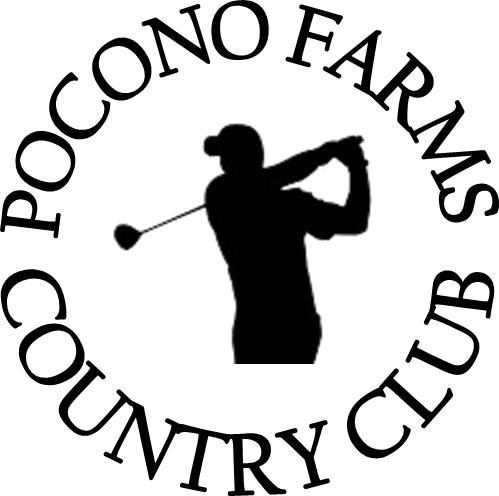 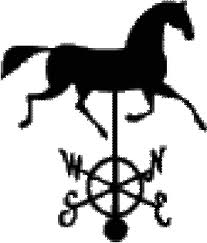 2020 Junior Golf CampIntroducing girls and boys to a game they can play for the rest of their life….All too often the youth of America is driven toward sports that only 1 percent will play after college. Our goal is to give each child the skill set he or she will need to develop their golf game. The Pocono Farms Country Club Junior Golf Clinic is open to all juniors from the ages of 6 to 15.  The classes will be conducted by our professional staff of Pocono Farms Country Club, which consists of PGA Head Professional Kyle Monahan and Assistant Professionals Kim Kleinle, PGA, and Tim Gaudette. Classes will consist of 90 minutes of instruction per day.  First class begins at 8:00 A.M., and the second class will begin at 10:00 A.M. Classes will be divided by age group (TBD 1 week prior).   The cost will be $80.00 per child and will run Monday, July 13, through Friday, July, 17	Day			Instruction				 	Monday 		Fundamentals, Rules, Etiquette		Tuesday 		Putting					Wednesday 		Short Game				 	Thursday 		Full Swing					Friday 		Playing the Game (On Course)	As always parent support is greatly appreciated. Each child should bring his/her own golf clubs. If the child does not have a set of golf clubs please contact us by calling the Pro Shop 570-894-4435, Ext 111.	 Payment Information:		CASH    □		CHECK    □		 HOUSE CHARGE    □	Junior Golf CampDay 1: FundamentalsIntroduction to the GameEtiquette and SafetyRules of the GameGrip, Stance, PostureDay 2: Putting (On Practice Green)Fundamentals – Grip, Stance, Alignment, & Putting StrokeShort Putts – “listen, don’t look” drillsDrill used to develop trust & confidence with studentsLong Putts – “Eyes to the hole”20+ ft putts designed to develop the feel for the putting strokeStrategic Planning – “The Routine”Steps of gathering information (Uphill/Downhill, Break & Speed)Day 3: Short GameFundamentals – Grip, Stance, Swing PathChipping – “Left foot, Right toe”Designed to teach proper weight distribution in stancePitching – “Underhand toss”Teaches the feel for proper distance and shot trajectoryDay 4: Full SwingFundamentals – Grip, Stance, Swing PathBackswing – “Tee drill”Designed to develop a proper backswing path DownswingDay 5: Playing the CourseFollow-up on all fundamentals & things learned throughout Golf CampTeam game designed for students to implement everything they have developed in the past week.Participant’s Name:Participant’s Name:Participant’s Name:Participant’s Age:Participant’s Shirt Size:Guardian’s Name:Guardian’s Name:Guardian’s Phone Number:Guardian’s Phone Number:Guardian’s Phone Number:Guardian’s Phone Number:Guardian’s Phone Number:Guardian’s Email Address:Guardian’s Email Address:Guardian’s Email Address:Guardian’s Email Address: